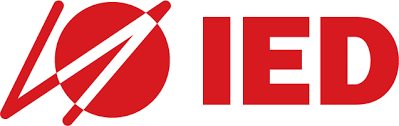 Corso di formazione riservato ai docenti.Comunicazione efficace: come mettersi in relazione autentica con gli studenti e condurre con leggerezza e precisione l’aula.Il corso si sviluppa in 4 incontri3 on line della durata di 2 ore ciascuno +1 in presenza della durata di 4 oreProgramma e Contenuti:- primo incontro giovedì 23 marzo da ore 17 a ore 19Gli assiomi della comunicazione efficaceParole nuoveRelazioni Simmetriche e complementariI tre cervelliChi comunica con chi- secondo incontro martedì 4 aprile da ore 17 a ore 19Modelli di comportamentoArchetipi personali e loro funzione nella comunicazioneCambio di narrazione personale- terzo incontro giovedì 13 aprile da ore 17 a ore 19Ostacoli che si frappongono alla performance del modello idealeI bisogni di chi parla vs i bisogni di chi ascoltaRelazione costruttiva: Dall’io al noi.- quarto incontro (in presenza 4 ore) venerdì 5 maggio da ore 9 a ore 13Creazione la lampada di Aladino: metafora per l’attivazione di una rinnovata narrazione e proposizione personaleacquisizione leadership relazionalePresentazione del progetto e sperimentazione competenze acquisiteDurata corso: 10hErogazione: Online (Google Meet) + incontro finale in presenza (IED Milano)Max. Numero Partecipanti: 15 personeDocente: Cinzia Chitra PiloniFinalità formative:in un’ottica di long life learning, questi incontri intendono favorire la consapevolezza delle risorse e la dinamica fra le varie componenti della personalitàal fine di garantire una comunicazione efficace con l’aula.Formatore:Cinzia Chitra PiloniLaureata in psicologia delle Arti e con un’ampia formazione in ambito Creativo| Relazionale | Psicologico.Creativa, content creator, copywriter, autrice e poeta. Lavora all’individuazione di concept per la creazione di nuovi prodotti e servizi. Per quanto riguarda la sfera della formazione, è docente in IED Milano di Metodologia della Progettazione Creativa e Coordinatore Accademico del Corso Triennale in Design della Comunicazione. Il suo obiettivo è favorire l’evoluzione del potenziale e lo sviluppo dell’immaginazione negli individui e nelle organizzazioni (aziende, gruppi, associazioni). Convinta che la creatività sia una risorsa infinita.Riferimenti web docente:
samoidi@gmail.comwww.samoidi.com@barmilanojounal@cinzia_chitra_pilonihttps://www.linkedin.com/in/cinzia-chitra-piloni- 